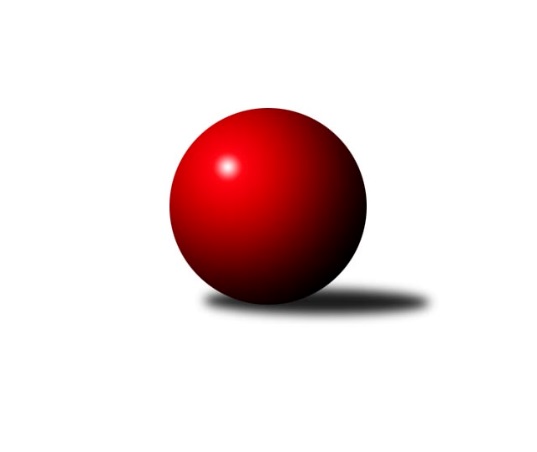 Č.23Ročník 2009/2010	3.5.2024 Meziokresní přebor-Bruntál, Opava  2009/2010Statistika 23. kolaTabulka družstev:		družstvo	záp	výh	rem	proh	skore	sety	průměr	body	plné	dorážka	chyby	1.	KK PEPINO Bruntál	22	19	0	3	145 : 75 	(107.5 : 68.5)	1569	38	1094	475	31.1	2.	TJ Sokol Chvalíkovice ˝B˝	22	16	0	6	154 : 66 	(110.0 : 66.0)	1613	32	1130	483	26.1	3.	TJ Kovohutě Břidličná ˝D˝	21	15	2	4	146 : 64 	(108.5 : 59.5)	1619	32	1128	491	23.3	4.	KK Jiskra Rýmařov ˝B˝	21	14	0	7	126 : 84 	(97.0 : 71.0)	1599	28	1113	486	26	5.	TJ Opava ˝E˝	22	14	0	8	123 : 97 	(98.0 : 78.0)	1556	28	1089	467	33.7	6.	TJ Horní Benešov ˝D˝	21	13	0	8	131 : 79 	(98.5 : 69.5)	1552	26	1100	452	25.7	7.	TJ Jiskra Rýmařov ˝C˝	21	12	1	8	128 : 82 	(104.5 : 63.5)	1598	25	1107	491	25	8.	KK Minerva Opava ˝C˝	22	11	0	11	113 : 107 	(81.5 : 94.5)	1554	22	1097	457	32.9	9.	TJ Světlá Hora ˝A˝	21	10	1	10	104 : 106 	(81.0 : 87.0)	1525	21	1081	444	32.9	10.	TJ  Krnov ˝C˝	22	9	0	13	93 : 127 	(86.0 : 90.0)	1526	18	1086	441	39.2	11.	TJ Světlá Hora ˝B˝	21	8	0	13	96 : 114 	(85.0 : 83.0)	1533	16	1078	455	33.8	12.	TJ Kovohutě Břidličná ˝C˝	21	7	0	14	84 : 126 	(72.0 : 96.0)	1557	14	1092	465	31.8	13.	RSKK Raciborz	22	7	0	15	84 : 136 	(76.5 : 99.5)	1502	14	1063	439	39.9	14.	TJ Opava ˝F˝	22	3	0	19	54 : 166 	(49.5 : 126.5)	1409	6	1018	391	48.5	15.	TJ Horní Benešov ˝F˝	21	1	0	20	29 : 181 	(32.5 : 135.5)	1388	2	1004	383	52.5Tabulka doma:		družstvo	záp	výh	rem	proh	skore	sety	průměr	body	maximum	minimum	1.	KK PEPINO Bruntál	11	11	0	0	77 : 33 	(59.0 : 29.0)	1490	22	1608	1359	2.	TJ Kovohutě Břidličná ˝D˝	11	10	1	0	85 : 25 	(64.5 : 23.5)	1611	21	1655	1539	3.	TJ Horní Benešov ˝D˝	10	9	0	1	78 : 22 	(55.0 : 25.0)	1666	18	1745	1584	4.	TJ Sokol Chvalíkovice ˝B˝	11	9	0	2	80 : 30 	(60.5 : 27.5)	1601	18	1660	1555	5.	KK Jiskra Rýmařov ˝B˝	10	9	0	1	72 : 28 	(56.0 : 24.0)	1728	18	1803	1673	6.	TJ Opava ˝E˝	11	9	0	2	67 : 43 	(50.0 : 38.0)	1579	18	1672	1489	7.	TJ Jiskra Rýmařov ˝C˝	11	8	0	3	73 : 37 	(59.5 : 28.5)	1730	16	1826	1655	8.	TJ Světlá Hora ˝A˝	10	7	1	2	59 : 41 	(45.5 : 34.5)	1549	15	1658	1442	9.	RSKK Raciborz	11	6	0	5	57 : 53 	(47.5 : 40.5)	1481	12	1570	1421	10.	TJ  Krnov ˝C˝	11	6	0	5	56 : 54 	(48.5 : 39.5)	1493	12	1581	1426	11.	KK Minerva Opava ˝C˝	11	6	0	5	55 : 55 	(44.5 : 43.5)	1573	12	1662	1497	12.	TJ Světlá Hora ˝B˝	11	3	0	8	48 : 62 	(44.0 : 44.0)	1564	6	1675	1438	13.	TJ Opava ˝F˝	11	3	0	8	38 : 72 	(31.0 : 57.0)	1479	6	1594	1398	14.	TJ Kovohutě Břidličná ˝C˝	10	3	0	7	30 : 70 	(33.5 : 46.5)	1559	6	1619	1516	15.	TJ Horní Benešov ˝F˝	11	1	0	10	20 : 90 	(22.0 : 66.0)	1495	2	1564	1422Tabulka venku:		družstvo	záp	výh	rem	proh	skore	sety	průměr	body	maximum	minimum	1.	KK PEPINO Bruntál	11	8	0	3	68 : 42 	(48.5 : 39.5)	1578	16	1695	1485	2.	TJ Sokol Chvalíkovice ˝B˝	11	7	0	4	74 : 36 	(49.5 : 38.5)	1615	14	1771	1516	3.	TJ Kovohutě Břidličná ˝D˝	10	5	1	4	61 : 39 	(44.0 : 36.0)	1620	11	1763	1545	4.	KK Minerva Opava ˝C˝	11	5	0	6	58 : 52 	(37.0 : 51.0)	1551	10	1709	1430	5.	TJ Opava ˝E˝	11	5	0	6	56 : 54 	(48.0 : 40.0)	1551	10	1699	1404	6.	KK Jiskra Rýmařov ˝B˝	11	5	0	6	54 : 56 	(41.0 : 47.0)	1603	10	1770	1463	7.	TJ Světlá Hora ˝B˝	10	5	0	5	48 : 52 	(41.0 : 39.0)	1529	10	1694	1351	8.	TJ Jiskra Rýmařov ˝C˝	10	4	1	5	55 : 45 	(45.0 : 35.0)	1581	9	1701	1435	9.	TJ Kovohutě Břidličná ˝C˝	11	4	0	7	54 : 56 	(38.5 : 49.5)	1562	8	1684	1438	10.	TJ Horní Benešov ˝D˝	11	4	0	7	53 : 57 	(43.5 : 44.5)	1555	8	1695	1429	11.	TJ Světlá Hora ˝A˝	11	3	0	8	45 : 65 	(35.5 : 52.5)	1534	6	1720	1393	12.	TJ  Krnov ˝C˝	11	3	0	8	37 : 73 	(37.5 : 50.5)	1531	6	1713	1424	13.	RSKK Raciborz	11	1	0	10	27 : 83 	(29.0 : 59.0)	1505	2	1610	1379	14.	TJ Opava ˝F˝	11	0	0	11	16 : 94 	(18.5 : 69.5)	1401	0	1555	1295	15.	TJ Horní Benešov ˝F˝	10	0	0	10	9 : 91 	(10.5 : 69.5)	1372	0	1534	1243Tabulka podzimní části:		družstvo	záp	výh	rem	proh	skore	sety	průměr	body	doma	venku	1.	TJ Kovohutě Břidličná ˝D˝	14	11	1	2	97 : 43 	(75.5 : 36.5)	1626	23 	7 	0 	0 	4 	1 	2	2.	KK PEPINO Bruntál	14	11	0	3	89 : 51 	(65.5 : 46.5)	1570	22 	7 	0 	0 	4 	0 	3	3.	TJ Sokol Chvalíkovice ˝B˝	14	10	0	4	98 : 42 	(66.0 : 46.0)	1602	20 	5 	0 	2 	5 	0 	2	4.	KK Jiskra Rýmařov ˝B˝	14	10	0	4	84 : 56 	(67.0 : 45.0)	1617	20 	6 	0 	1 	4 	0 	3	5.	TJ Opava ˝E˝	14	9	0	5	81 : 59 	(62.5 : 49.5)	1574	18 	6 	0 	1 	3 	0 	4	6.	TJ Jiskra Rýmařov ˝C˝	14	8	0	6	83 : 57 	(67.5 : 44.5)	1608	16 	5 	0 	2 	3 	0 	4	7.	TJ  Krnov ˝C˝	14	8	0	6	69 : 71 	(59.0 : 53.0)	1502	16 	5 	0 	2 	3 	0 	4	8.	TJ Světlá Hora ˝A˝	14	7	1	6	74 : 66 	(58.0 : 54.0)	1566	15 	4 	1 	2 	3 	0 	4	9.	TJ Horní Benešov ˝D˝	14	7	0	7	79 : 61 	(61.5 : 50.5)	1560	14 	6 	0 	1 	1 	0 	6	10.	TJ Světlá Hora ˝B˝	14	6	0	8	72 : 68 	(61.0 : 51.0)	1525	12 	3 	0 	4 	3 	0 	4	11.	KK Minerva Opava ˝C˝	14	6	0	8	63 : 77 	(47.5 : 64.5)	1510	12 	4 	0 	3 	2 	0 	5	12.	TJ Kovohutě Břidličná ˝C˝	14	5	0	9	56 : 84 	(48.5 : 63.5)	1558	10 	3 	0 	4 	2 	0 	5	13.	RSKK Raciborz	14	4	0	10	54 : 86 	(50.0 : 62.0)	1519	8 	3 	0 	4 	1 	0 	6	14.	TJ Opava ˝F˝	14	2	0	12	34 : 106 	(30.5 : 81.5)	1422	4 	2 	0 	5 	0 	0 	7	15.	TJ Horní Benešov ˝F˝	14	0	0	14	17 : 123 	(20.0 : 92.0)	1408	0 	0 	0 	7 	0 	0 	7Tabulka jarní části:		družstvo	záp	výh	rem	proh	skore	sety	průměr	body	doma	venku	1.	KK PEPINO Bruntál	8	8	0	0	56 : 24 	(42.0 : 22.0)	1572	16 	4 	0 	0 	4 	0 	0 	2.	TJ Horní Benešov ˝D˝	7	6	0	1	52 : 18 	(37.0 : 19.0)	1572	12 	3 	0 	0 	3 	0 	1 	3.	TJ Sokol Chvalíkovice ˝B˝	8	6	0	2	56 : 24 	(44.0 : 20.0)	1651	12 	4 	0 	0 	2 	0 	2 	4.	KK Minerva Opava ˝C˝	8	5	0	3	50 : 30 	(34.0 : 30.0)	1626	10 	2 	0 	2 	3 	0 	1 	5.	TJ Opava ˝E˝	8	5	0	3	42 : 38 	(35.5 : 28.5)	1573	10 	3 	0 	1 	2 	0 	2 	6.	TJ Kovohutě Břidličná ˝D˝	7	4	1	2	49 : 21 	(33.0 : 23.0)	1619	9 	3 	1 	0 	1 	0 	2 	7.	TJ Jiskra Rýmařov ˝C˝	7	4	1	2	45 : 25 	(37.0 : 19.0)	1632	9 	3 	0 	1 	1 	1 	1 	8.	KK Jiskra Rýmařov ˝B˝	7	4	0	3	42 : 28 	(30.0 : 26.0)	1605	8 	3 	0 	0 	1 	0 	3 	9.	TJ Světlá Hora ˝A˝	7	3	0	4	30 : 40 	(23.0 : 33.0)	1513	6 	3 	0 	0 	0 	0 	4 	10.	RSKK Raciborz	8	3	0	5	30 : 50 	(26.5 : 37.5)	1482	6 	3 	0 	1 	0 	0 	4 	11.	TJ Kovohutě Břidličná ˝C˝	7	2	0	5	28 : 42 	(23.5 : 32.5)	1556	4 	0 	0 	3 	2 	0 	2 	12.	TJ Světlá Hora ˝B˝	7	2	0	5	24 : 46 	(24.0 : 32.0)	1594	4 	0 	0 	4 	2 	0 	1 	13.	TJ  Krnov ˝C˝	8	1	0	7	24 : 56 	(27.0 : 37.0)	1555	2 	1 	0 	3 	0 	0 	4 	14.	TJ Opava ˝F˝	8	1	0	7	20 : 60 	(19.0 : 45.0)	1445	2 	1 	0 	3 	0 	0 	4 	15.	TJ Horní Benešov ˝F˝	7	1	0	6	12 : 58 	(12.5 : 43.5)	1392	2 	1 	0 	3 	0 	0 	3 Zisk bodů pro družstvo:		jméno hráče	družstvo	body	zápasy	v %	dílčí body	sety	v %	1.	Tomáš Janalík 	KK PEPINO Bruntál 	37	/	21	(88%)		/		(%)	2.	Ota Pidima 	TJ Kovohutě Břidličná ˝D˝ 	33	/	21	(79%)		/		(%)	3.	Antonín Hendrych 	TJ Sokol Chvalíkovice ˝B˝ 	30	/	19	(79%)		/		(%)	4.	Josef Klapetek 	TJ Opava ˝E˝ 	30	/	20	(75%)		/		(%)	5.	Miroslava Paulerová 	TJ Jiskra Rýmařov ˝C˝ 	29	/	20	(73%)		/		(%)	6.	Petr Kozák 	TJ Horní Benešov ˝D˝ 	28	/	17	(82%)		/		(%)	7.	Pavel Přikryl 	TJ Světlá Hora ˝B˝ 	28	/	19	(74%)		/		(%)	8.	Zdeňka Habartová 	TJ Horní Benešov ˝D˝ 	28	/	20	(70%)		/		(%)	9.	Pavel Vládek 	TJ Kovohutě Břidličná ˝D˝ 	27	/	18	(75%)		/		(%)	10.	Miloslav Slouka 	KK Jiskra Rýmařov ˝B˝ 	26	/	14	(93%)		/		(%)	11.	Roman Beinhauer 	TJ Sokol Chvalíkovice ˝B˝ 	26	/	15	(87%)		/		(%)	12.	Jaromír Čech 	TJ  Krnov ˝C˝ 	26	/	19	(68%)		/		(%)	13.	Jan Strnadel 	KK Minerva Opava ˝C˝ 	26	/	21	(62%)		/		(%)	14.	Miloslav  Petrů 	TJ Horní Benešov ˝D˝ 	25	/	18	(69%)		/		(%)	15.	Andrea Fučíková 	TJ Jiskra Rýmařov ˝C˝ 	25	/	21	(60%)		/		(%)	16.	Lukáš Janalík 	KK PEPINO Bruntál 	24	/	16	(75%)		/		(%)	17.	Petr Domčík 	TJ Světlá Hora ˝B˝ 	24	/	18	(67%)		/		(%)	18.	Jaroslav Doseděl 	TJ Kovohutě Břidličná ˝D˝ 	24	/	19	(63%)		/		(%)	19.	Radek Hendrych 	TJ Sokol Chvalíkovice ˝B˝ 	22	/	13	(85%)		/		(%)	20.	Josef Novotný 	KK PEPINO Bruntál 	22	/	14	(79%)		/		(%)	21.	Maciej Basista 	RSKK Raciborz 	22	/	18	(61%)		/		(%)	22.	Pavel Dvořák 	TJ Světlá Hora ˝A˝ 	22	/	18	(61%)		/		(%)	23.	Jaromír Hendrych 	TJ Opava ˝E˝ 	21	/	17	(62%)		/		(%)	24.	Marek Hynar 	TJ Sokol Chvalíkovice ˝B˝ 	20	/	12	(83%)		/		(%)	25.	František Habrman 	TJ Kovohutě Břidličná ˝C˝ 	20	/	15	(67%)		/		(%)	26.	Jaroslav Zelinka 	TJ Kovohutě Břidličná ˝C˝ 	20	/	15	(67%)		/		(%)	27.	Romana Valová 	TJ Jiskra Rýmařov ˝C˝ 	20	/	17	(59%)		/		(%)	28.	Štěpán Charník 	KK Jiskra Rýmařov ˝B˝ 	20	/	18	(56%)		/		(%)	29.	Jaroslav Lakomý 	TJ  Krnov ˝C˝ 	20	/	20	(50%)		/		(%)	30.	Josef Václavík 	TJ Kovohutě Břidličná ˝D˝ 	18	/	13	(69%)		/		(%)	31.	Martin Kaduk 	TJ Světlá Hora ˝A˝ 	18	/	17	(53%)		/		(%)	32.	Martin Mikeska 	KK Jiskra Rýmařov ˝B˝ 	18	/	18	(50%)		/		(%)	33.	Miroslava Hendrychová 	TJ Opava ˝E˝ 	18	/	18	(50%)		/		(%)	34.	Mariusz Gierczak 	RSKK Raciborz 	17	/	16	(53%)		/		(%)	35.	František Ocelák 	TJ Světlá Hora ˝A˝ 	17	/	16	(53%)		/		(%)	36.	Zdenek Hudec 	TJ Světlá Hora ˝A˝ 	17	/	21	(40%)		/		(%)	37.	Monika Maňurová 	TJ Jiskra Rýmařov ˝C˝ 	16	/	13	(62%)		/		(%)	38.	Michal Ihnát 	KK Jiskra Rýmařov ˝B˝ 	16	/	18	(44%)		/		(%)	39.	Anna Dosedělová 	TJ Kovohutě Břidličná ˝C˝ 	16	/	20	(40%)		/		(%)	40.	Karel Michalka 	TJ Opava ˝F˝ 	16	/	21	(38%)		/		(%)	41.	Hana Heiserová 	KK Minerva Opava ˝C˝ 	14	/	10	(70%)		/		(%)	42.	Eva Schreiberová 	TJ Jiskra Rýmařov ˝C˝ 	14	/	10	(70%)		/		(%)	43.	Josef Mikeska 	KK Jiskra Rýmařov ˝B˝ 	14	/	14	(50%)		/		(%)	44.	Josef Provaz 	TJ Světlá Hora ˝B˝ 	14	/	17	(41%)		/		(%)	45.	Pavel Veselka 	TJ Kovohutě Břidličná ˝C˝ 	14	/	18	(39%)		/		(%)	46.	Lubomír Bičík 	KK Minerva Opava ˝C˝ 	14	/	18	(39%)		/		(%)	47.	Petr Daranský 	TJ  Krnov ˝C˝ 	14	/	19	(37%)		/		(%)	48.	Josef Matušek 	TJ Světlá Hora ˝B˝ 	14	/	19	(37%)		/		(%)	49.	David Stromský 	KK Minerva Opava ˝C˝ 	13	/	13	(50%)		/		(%)	50.	Marta Andrejčáková 	KK Minerva Opava ˝C˝ 	12	/	9	(67%)		/		(%)	51.	František Pončík 	TJ Kovohutě Břidličná ˝D˝ 	12	/	13	(46%)		/		(%)	52.	Pavla Hendrychová 	TJ Opava ˝E˝ 	12	/	13	(46%)		/		(%)	53.	Rostislav Jiřičný 	KK PEPINO Bruntál 	10	/	8	(63%)		/		(%)	54.	Jan Přikryl 	TJ Světlá Hora ˝A˝ 	10	/	11	(45%)		/		(%)	55.	Cezary Koczorski 	RSKK Raciborz 	10	/	12	(42%)		/		(%)	56.	Pavel Jašek 	TJ Opava ˝E˝ 	10	/	12	(42%)		/		(%)	57.	Martin Chalupa 	KK Minerva Opava ˝C˝ 	10	/	13	(38%)		/		(%)	58.	Marek Prusicki 	RSKK Raciborz 	10	/	16	(31%)		/		(%)	59.	Vladislav Kobelár 	TJ Opava ˝F˝ 	10	/	18	(28%)		/		(%)	60.	Vladimír Kostka 	TJ Sokol Chvalíkovice ˝B˝ 	8	/	5	(80%)		/		(%)	61.	Jan Kriwenky 	TJ Horní Benešov ˝D˝ 	8	/	7	(57%)		/		(%)	62.	Jan Chovanec 	TJ Sokol Chvalíkovice ˝B˝ 	8	/	7	(57%)		/		(%)	63.	Jiří Chylík 	TJ  Krnov ˝C˝ 	8	/	9	(44%)		/		(%)	64.	Vilibald Marker 	TJ Opava ˝F˝ 	8	/	22	(18%)		/		(%)	65.	Milan Franer 	TJ Opava ˝F˝ 	6	/	4	(75%)		/		(%)	66.	Jindřich Dankovič 	TJ Horní Benešov ˝D˝ 	6	/	5	(60%)		/		(%)	67.	Olga Kiziridisová 	KK PEPINO Bruntál 	6	/	9	(33%)		/		(%)	68.	Vladislava Kubáčová 	TJ  Krnov ˝C˝ 	6	/	12	(25%)		/		(%)	69.	Lukasz Pawelek 	RSKK Raciborz 	6	/	14	(21%)		/		(%)	70.	Patricie Šrámková 	TJ Horní Benešov ˝F˝ 	6	/	16	(19%)		/		(%)	71.	Jana Branišová 	TJ Horní Benešov ˝F˝ 	6	/	17	(18%)		/		(%)	72.	Zdeněk Žanda 	TJ Horní Benešov ˝F˝ 	5	/	3	(83%)		/		(%)	73.	Sabina Trulejová 	TJ Sokol Chvalíkovice ˝B˝ 	4	/	4	(50%)		/		(%)	74.	Jiří Volný 	TJ Opava ˝F˝ 	4	/	5	(40%)		/		(%)	75.	David Láčík 	TJ Horní Benešov ˝D˝ 	4	/	8	(25%)		/		(%)	76.	Kateřina Kocourková 	TJ Horní Benešov ˝F˝ 	4	/	12	(17%)		/		(%)	77.	Pavel Štěpaník 	TJ Horní Benešov ˝F˝ 	4	/	13	(15%)		/		(%)	78.	Beáta Jašková 	TJ Opava ˝E˝ 	2	/	1	(100%)		/		(%)	79.	Jaroslav Horáček 	KK Jiskra Rýmařov ˝B˝ 	2	/	1	(100%)		/		(%)	80.	Jiří Hendrych 	TJ Opava ˝E˝ 	2	/	1	(100%)		/		(%)	81.	Jiří Holáň 	KK Minerva Opava ˝C˝ 	2	/	1	(100%)		/		(%)	82.	Lumír Hynar 	TJ Sokol Chvalíkovice ˝B˝ 	2	/	2	(50%)		/		(%)	83.	Lukáš Kysela 	TJ Opava ˝F˝ 	2	/	2	(50%)		/		(%)	84.	Jan Mlčák 	KK PEPINO Bruntál 	2	/	4	(25%)		/		(%)	85.	Jaromír  Hendrych ml. 	TJ Opava ˝E˝ 	2	/	4	(25%)		/		(%)	86.	Anna Novosadová 	TJ  Krnov ˝C˝ 	2	/	5	(20%)		/		(%)	87.	Richard Janalík 	KK PEPINO Bruntál 	2	/	5	(20%)		/		(%)	88.	Miroslav Petřek st.	TJ Horní Benešov ˝D˝ 	2	/	6	(17%)		/		(%)	89.	Milan Milián 	KK PEPINO Bruntál 	2	/	7	(14%)		/		(%)	90.	Nikolas Košík 	TJ Horní Benešov ˝F˝ 	2	/	7	(14%)		/		(%)	91.	Miroslav Nosek 	TJ Sokol Chvalíkovice ˝B˝ 	2	/	8	(13%)		/		(%)	92.	Magdalena Soroka 	RSKK Raciborz 	2	/	12	(8%)		/		(%)	93.	Jiří Novák 	TJ Opava ˝F˝ 	2	/	15	(7%)		/		(%)	94.	Lubomír Khýr 	TJ Kovohutě Břidličná ˝C˝ 	2	/	16	(6%)		/		(%)	95.	Pavel Jašek 	TJ Sokol Chvalíkovice ˝B˝ 	0	/	1	(0%)		/		(%)	96.	Jitka Kovalová 	TJ  Krnov ˝C˝ 	0	/	1	(0%)		/		(%)	97.	Vojtěch Orlík 	TJ Sokol Chvalíkovice ˝B˝ 	0	/	1	(0%)		/		(%)	98.	Vlastimil Trulej 	TJ Sokol Chvalíkovice ˝B˝ 	0	/	1	(0%)		/		(%)	99.	Vlastimil Polášek 	TJ Světlá Hora ˝A˝ 	0	/	1	(0%)		/		(%)	100.	Dominik Tesař 	TJ Horní Benešov ˝F˝ 	0	/	1	(0%)		/		(%)	101.	Andrea Krpcová 	TJ Horní Benešov ˝F˝ 	0	/	1	(0%)		/		(%)	102.	Stanislav Troják 	KK Minerva Opava ˝C˝ 	0	/	2	(0%)		/		(%)	103.	Petra Kysilková 	TJ Jiskra Rýmařov ˝C˝ 	0	/	3	(0%)		/		(%)	104.	Jaromír Návrat 	TJ Světlá Hora ˝B˝ 	0	/	3	(0%)		/		(%)	105.	Milan Volf 	KK PEPINO Bruntál 	0	/	3	(0%)		/		(%)	106.	Vítězslav Kadlec 	TJ  Krnov ˝C˝ 	0	/	3	(0%)		/		(%)	107.	Miroslav Langer 	TJ Světlá Hora ˝B˝ 	0	/	4	(0%)		/		(%)	108.	Pavel Švéda 	TJ Světlá Hora ˝B˝ 	0	/	4	(0%)		/		(%)	109.	Daniel Košík 	TJ Horní Benešov ˝F˝ 	0	/	12	(0%)		/		(%)Průměry na kuželnách:		kuželna	průměr	plné	dorážka	chyby	výkon na hráče	1.	KK Jiskra Rýmařov, 1-4	1683	1174	509	29.3	(421.0)	2.	 Horní Benešov, 1-4	1584	1112	471	36.0	(396.1)	3.	Minerva Opava, 1-2	1578	1099	479	28.1	(394.7)	4.	TJ Kovohutě Břidličná, 1-2	1570	1097	473	29.0	(392.7)	5.	TJ Sokol Chvalíkovice, 1-2	1566	1094	471	28.5	(391.6)	6.	TJ Světlá Hora, 1-4	1554	1081	473	30.2	(388.6)	7.	TJ Opava, 1-4	1533	1088	444	39.7	(383.4)	8.	TJ Krnov, 1-2	1492	1064	428	39.6	(373.1)	9.	RSKK Raciborz, 1-4	1458	1038	420	40.2	(364.7)	10.	KK Pepino Bruntál, 1-2	1457	1031	426	37.3	(364.5)Nejlepší výkony na kuželnách:KK Jiskra Rýmařov, 1-4TJ Jiskra Rýmařov ˝C˝	1826	9. kolo	Miroslava Paulerová 	TJ Jiskra Rýmařov ˝C˝	496	16. koloTJ Jiskra Rýmařov ˝C˝	1821	16. kolo	Miroslava Paulerová 	TJ Jiskra Rýmařov ˝C˝	486	9. koloKK Jiskra Rýmařov ˝B˝	1803	12. kolo	Romana Valová 	TJ Jiskra Rýmařov ˝C˝	476	23. koloTJ Jiskra Rýmařov ˝C˝	1773	23. kolo	Štěpán Charník 	KK Jiskra Rýmařov ˝B˝	476	22. koloKK Jiskra Rýmařov ˝B˝	1770	9. kolo	Martin Mikeska 	KK Jiskra Rýmařov ˝B˝	470	12. koloKK Jiskra Rýmařov ˝B˝	1764	4. kolo	Romana Valová 	TJ Jiskra Rýmařov ˝C˝	470	16. koloTJ Kovohutě Břidličná ˝D˝	1763	3. kolo	Miloslav Slouka 	KK Jiskra Rýmařov ˝B˝	465	4. koloTJ Jiskra Rýmařov ˝C˝	1753	19. kolo	Marta Andrejčáková 	KK Minerva Opava ˝C˝	465	21. koloKK Jiskra Rýmařov ˝B˝	1749	22. kolo	Romana Valová 	TJ Jiskra Rýmařov ˝C˝	464	9. koloKK Jiskra Rýmařov ˝B˝	1747	6. kolo	Lukáš Janalík 	KK PEPINO Bruntál	464	6. kolo Horní Benešov, 1-4TJ Horní Benešov ˝D˝	1745	5. kolo	Petr Kozák 	TJ Horní Benešov ˝D˝	473	10. koloTJ Horní Benešov ˝D˝	1706	12. kolo	Josef Klapetek 	TJ Opava ˝E˝	460	8. koloTJ Horní Benešov ˝D˝	1706	10. kolo	Petr Domčík 	TJ Světlá Hora ˝B˝	458	14. koloTJ Jiskra Rýmařov ˝C˝	1701	20. kolo	Andrea Fučíková 	TJ Jiskra Rýmařov ˝C˝	458	20. koloTJ Horní Benešov ˝D˝	1695	15. kolo	Josef Mikeska 	KK Jiskra Rýmařov ˝B˝	458	19. koloTJ Světlá Hora ˝B˝	1694	14. kolo	Petr Kozák 	TJ Horní Benešov ˝D˝	451	5. koloTJ Horní Benešov ˝D˝	1684	3. kolo	Miloslav  Petrů 	TJ Horní Benešov ˝D˝	446	10. koloTJ Horní Benešov ˝D˝	1668	19. kolo	Petr Kozák 	TJ Horní Benešov ˝D˝	446	3. koloTJ Horní Benešov ˝D˝	1660	21. kolo	Zdeňka Habartová 	TJ Horní Benešov ˝D˝	445	19. koloTJ Sokol Chvalíkovice ˝B˝	1657	4. kolo	Zdeňka Habartová 	TJ Horní Benešov ˝D˝	444	15. koloMinerva Opava, 1-2TJ Jiskra Rýmařov ˝C˝	1675	6. kolo	Lubomír Bičík 	KK Minerva Opava ˝C˝	440	20. koloKK Minerva Opava ˝C˝	1662	20. kolo	Karel Michalka 	TJ Opava ˝F˝	427	4. koloKK Minerva Opava ˝C˝	1650	22. kolo	Pavel Přikryl 	TJ Světlá Hora ˝B˝	424	8. koloTJ Sokol Chvalíkovice ˝B˝	1637	20. kolo	Romana Valová 	TJ Jiskra Rýmařov ˝C˝	424	6. koloTJ Světlá Hora ˝B˝	1636	8. kolo	Hana Heiserová 	KK Minerva Opava ˝C˝	423	20. koloKK Minerva Opava ˝C˝	1625	13. kolo	Hana Heiserová 	KK Minerva Opava ˝C˝	422	22. koloTJ Kovohutě Břidličná ˝D˝	1623	22. kolo	Miroslava Paulerová 	TJ Jiskra Rýmařov ˝C˝	420	6. koloRSKK Raciborz	1610	11. kolo	Vladimír Kostka 	TJ Sokol Chvalíkovice ˝B˝	420	20. koloKK Jiskra Rýmařov ˝B˝	1604	13. kolo	Lukáš Janalík 	KK PEPINO Bruntál	419	18. koloKK Minerva Opava ˝C˝	1593	11. kolo	Lubomír Bičík 	KK Minerva Opava ˝C˝	418	13. koloTJ Kovohutě Břidličná, 1-2TJ Kovohutě Břidličná ˝D˝	1655	23. kolo	Lukáš Janalík 	KK PEPINO Bruntál	479	22. koloKK PEPINO Bruntál	1650	22. kolo	Ota Pidima 	TJ Kovohutě Břidličná ˝D˝	449	16. koloTJ Kovohutě Břidličná ˝D˝	1640	16. kolo	David Stromský 	KK Minerva Opava ˝C˝	441	14. koloKK Jiskra Rýmařov ˝B˝	1638	17. kolo	František Habrman 	TJ Kovohutě Břidličná ˝C˝	437	10. koloTJ Kovohutě Břidličná ˝D˝	1632	7. kolo	Michal Ihnát 	KK Jiskra Rýmařov ˝B˝	436	17. koloTJ Světlá Hora ˝B˝	1624	12. kolo	Zdenek Hudec 	TJ Světlá Hora ˝A˝	433	4. koloTJ Kovohutě Břidličná ˝D˝	1620	18. kolo	Jaroslav Doseděl 	TJ Kovohutě Břidličná ˝D˝	432	11. koloKK PEPINO Bruntál	1619	15. kolo	Jindřich Dankovič 	TJ Horní Benešov ˝D˝	431	20. koloKK Minerva Opava ˝C˝	1619	14. kolo	Pavel Vládek 	TJ Kovohutě Břidličná ˝D˝	431	21. koloTJ Kovohutě Břidličná ˝C˝	1619	10. kolo	František Habrman 	TJ Kovohutě Břidličná ˝C˝	430	11. koloTJ Sokol Chvalíkovice, 1-2TJ Sokol Chvalíkovice ˝B˝	1660	17. kolo	Roman Beinhauer 	TJ Sokol Chvalíkovice ˝B˝	433	1. koloTJ Sokol Chvalíkovice ˝B˝	1636	3. kolo	Jan Chovanec 	TJ Sokol Chvalíkovice ˝B˝	429	3. koloTJ Sokol Chvalíkovice ˝B˝	1630	19. kolo	Pavel Štěpaník 	TJ Horní Benešov ˝F˝	429	19. koloTJ Sokol Chvalíkovice ˝B˝	1628	1. kolo	Antonín Hendrych 	TJ Sokol Chvalíkovice ˝B˝	425	17. koloTJ Sokol Chvalíkovice ˝B˝	1610	5. kolo	Antonín Hendrych 	TJ Sokol Chvalíkovice ˝B˝	425	1. koloTJ Sokol Chvalíkovice ˝B˝	1598	9. kolo	Josef Václavík 	TJ Kovohutě Břidličná ˝D˝	423	17. koloTJ Sokol Chvalíkovice ˝B˝	1590	7. kolo	Vladimír Kostka 	TJ Sokol Chvalíkovice ˝B˝	420	23. koloTJ Jiskra Rýmařov ˝C˝	1584	1. kolo	Antonín Hendrych 	TJ Sokol Chvalíkovice ˝B˝	420	7. koloKK PEPINO Bruntál	1583	13. kolo	Marek Hynar 	TJ Sokol Chvalíkovice ˝B˝	419	5. koloKK Jiskra Rýmařov ˝B˝	1578	23. kolo	Roman Beinhauer 	TJ Sokol Chvalíkovice ˝B˝	418	17. koloTJ Světlá Hora, 1-4TJ Sokol Chvalíkovice ˝B˝	1771	18. kolo	Pavel Přikryl 	TJ Světlá Hora ˝B˝	471	23. koloKK Minerva Opava ˝C˝	1685	23. kolo	Roman Beinhauer 	TJ Sokol Chvalíkovice ˝B˝	460	18. koloKK PEPINO Bruntál	1683	16. kolo	Tomáš Janalík 	KK PEPINO Bruntál	458	8. koloTJ Kovohutě Břidličná ˝D˝	1682	20. kolo	Tomáš Janalík 	KK PEPINO Bruntál	455	16. koloTJ Světlá Hora ˝B˝	1675	23. kolo	David Stromský 	KK Minerva Opava ˝C˝	452	23. koloTJ Světlá Hora ˝A˝	1658	19. kolo	Antonín Hendrych 	TJ Sokol Chvalíkovice ˝B˝	452	18. koloTJ Kovohutě Břidličná ˝D˝	1644	12. kolo	Pavel Přikryl 	TJ Světlá Hora ˝B˝	446	18. koloTJ Světlá Hora ˝A˝	1630	13. kolo	Radek Hendrych 	TJ Sokol Chvalíkovice ˝B˝	445	18. koloKK Jiskra Rýmařov ˝B˝	1617	3. kolo	Josef Václavík 	TJ Kovohutě Břidličná ˝D˝	444	12. koloTJ Světlá Hora ˝B˝	1611	13. kolo	Martin Kaduk 	TJ Světlá Hora ˝A˝	441	19. koloTJ Opava, 1-4TJ Opava ˝E˝	1672	5. kolo	Miloslav Slouka 	KK Jiskra Rýmařov ˝B˝	456	5. koloTJ Kovohutě Břidličná ˝D˝	1669	1. kolo	Milan Franer 	TJ Opava ˝F˝	453	5. koloTJ Opava ˝E˝	1647	3. kolo	Josef Klapetek 	TJ Opava ˝E˝	441	14. koloKK Jiskra Rýmařov ˝B˝	1625	7. kolo	Maciej Basista 	RSKK Raciborz	437	3. koloTJ Sokol Chvalíkovice ˝B˝	1624	14. kolo	Josef Klapetek 	TJ Opava ˝E˝	434	10. koloTJ Opava ˝E˝	1621	14. kolo	Karel Michalka 	TJ Opava ˝F˝	434	1. koloTJ Kovohutě Břidličná ˝D˝	1599	14. kolo	Miloslav Slouka 	KK Jiskra Rýmařov ˝B˝	433	7. koloTJ Opava ˝E˝	1594	10. kolo	Petr Domčík 	TJ Světlá Hora ˝B˝	432	17. koloTJ Opava ˝F˝	1594	5. kolo	Antonín Hendrych 	TJ Sokol Chvalíkovice ˝B˝	432	14. koloTJ Sokol Chvalíkovice ˝B˝	1586	12. kolo	Jaromír Hendrych 	TJ Opava ˝E˝	431	5. koloTJ Krnov, 1-2TJ Jiskra Rýmařov ˝C˝	1637	8. kolo	Jaromír Čech 	TJ  Krnov ˝C˝	428	4. koloTJ  Krnov ˝C˝	1581	2. kolo	Jaroslav Lakomý 	TJ  Krnov ˝C˝	426	8. koloTJ Kovohutě Břidličná ˝C˝	1556	16. kolo	Eva Schreiberová 	TJ Jiskra Rýmařov ˝C˝	423	8. koloTJ Sokol Chvalíkovice ˝B˝	1552	22. kolo	Jaroslav Lakomý 	TJ  Krnov ˝C˝	423	12. koloTJ  Krnov ˝C˝	1551	16. kolo	Miloslav Slouka 	KK Jiskra Rýmařov ˝B˝	416	15. koloKK Jiskra Rýmařov ˝B˝	1550	15. kolo	Romana Valová 	TJ Jiskra Rýmařov ˝C˝	413	8. koloTJ Světlá Hora ˝A˝	1548	2. kolo	Josef Klapetek 	TJ Opava ˝E˝	413	4. koloTJ  Krnov ˝C˝	1512	8. kolo	Jaromír Čech 	TJ  Krnov ˝C˝	411	16. koloTJ  Krnov ˝C˝	1510	12. kolo	Jiří Chylík 	TJ  Krnov ˝C˝	407	12. koloTJ  Krnov ˝C˝	1502	18. kolo	František Habrman 	TJ Kovohutě Břidličná ˝C˝	406	16. koloRSKK Raciborz, 1-4RSKK Raciborz	1570	20. kolo	Maciej Basista 	RSKK Raciborz	457	20. koloTJ Kovohutě Břidličná ˝D˝	1559	8. kolo	Miroslava Paulerová 	TJ Jiskra Rýmařov ˝C˝	433	22. koloKK PEPINO Bruntál	1538	4. kolo	Mariusz Gierczak 	RSKK Raciborz	426	13. koloTJ Sokol Chvalíkovice ˝B˝	1524	6. kolo	Maciej Basista 	RSKK Raciborz	425	2. koloRSKK Raciborz	1508	8. kolo	Maciej Basista 	RSKK Raciborz	415	6. koloRSKK Raciborz	1507	22. kolo	Maciej Basista 	RSKK Raciborz	413	16. koloTJ  Krnov ˝C˝	1493	13. kolo	Mariusz Gierczak 	RSKK Raciborz	413	2. koloRSKK Raciborz	1493	13. kolo	Marek Hynar 	TJ Sokol Chvalíkovice ˝B˝	410	6. koloRSKK Raciborz	1489	16. kolo	Maciej Basista 	RSKK Raciborz	407	15. koloTJ Jiskra Rýmařov ˝C˝	1486	22. kolo	Mariusz Gierczak 	RSKK Raciborz	406	22. koloKK Pepino Bruntál, 1-2KK PEPINO Bruntál	1608	9. kolo	Tomáš Janalík 	KK PEPINO Bruntál	430	21. koloTJ Horní Benešov ˝D˝	1573	9. kolo	Lukáš Janalík 	KK PEPINO Bruntál	423	1. koloKK PEPINO Bruntál	1544	21. kolo	Tomáš Janalík 	KK PEPINO Bruntál	422	7. koloKK PEPINO Bruntál	1534	1. kolo	Tomáš Janalík 	KK PEPINO Bruntál	417	9. koloKK PEPINO Bruntál	1533	7. kolo	Miloslav  Petrů 	TJ Horní Benešov ˝D˝	417	9. koloKK PEPINO Bruntál	1514	3. kolo	Lukáš Janalík 	KK PEPINO Bruntál	409	7. koloKK PEPINO Bruntál	1510	23. kolo	Josef Novotný 	KK PEPINO Bruntál	408	9. koloKK PEPINO Bruntál	1507	14. kolo	Tomáš Janalík 	KK PEPINO Bruntál	406	1. koloKK PEPINO Bruntál	1504	5. kolo	Lukáš Janalík 	KK PEPINO Bruntál	403	14. koloTJ  Krnov ˝C˝	1468	5. kolo	Tomáš Janalík 	KK PEPINO Bruntál	402	12. koloČetnost výsledků:	8.0 : 2.0	42x	7.0 : 3.0	2x	6.0 : 4.0	36x	5.0 : 5.0	2x	4.0 : 6.0	15x	3.0 : 7.0	2x	2.0 : 8.0	26x	10.0 : 0.0	20x	1.0 : 9.0	1x	0.0 : 10.0	15x